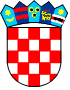 	  REPUBLIKA HRVATSKA	VARAŽDINSKA ŽUPANIJA	OPĆINA VELIKI BUKOVEC   Jedinstveni upravni odjelOBAVIJEST UMIROVLJENICIMA 	Obavještavaju se umirovljenici s područja Općine Veliki Bukovec da će Općina Veliki Bukovec vršiti podjelu jednokratnih novčanih naknada umirovljenicima koji primaju mirovinu do iznosa od 2.000,00 kn u koji se uračunava i inozemna mirovina. 	Umirovljenici koji ispunjavaju uvjete za ostvarenje prava na jednokratnu novčanu naknadu uz popunjeni obrazac zahtjeva koji će preuzeti prilikom dolaska dužni su službenoj osobi dostaviti zadnji odrezak mirovine ili bankovni izvadak iz kojeg je vidljiv iznos zadnje isplaćene mirovine te na uvid predočiti važeću osobnu iskaznicu.  	Podnošenje zahtjeva i podjela jednokratnih novčanih naknada vršiti će se prema sljedećem rasporedu:- za umirovljenike s područja naselja Dubovica dana 14. prosinca 2022.g. (srijeda) u vremenu od 10:00 do 12:00 sati u društvenom domu u Dubovici,	- za umirovljenike s područja naselja Kapela Podravska dana 15. prosinca 2022.g. (četvrtak) u vremenu od 10:00 do 12:00 sati u društvenom domu u Kapeli Podravskoj,	- za umirovljenike s područja naselja Veliki Bukovec dana 16. prosinca 2022.g. (petak) u vremenu od 10:00 do 12:00 sati u društvenom domu u Velikom Bukovcu.Kako bi se spriječilo stvaranje gužvi mole se umirovljenici da ne donose zastarjelu i nepotrebnu dokumentaciju već isključivo traženu dokumentaciju.                                                                                                        Jedinstveni upravni odjel								          Općine Veliki Bukovec